Самооценка эффективности реализации инновационного проекта в статусе МИП в 2022 г.Тема инновационного проекта: Музей как образовательный ресурс для детей с ОВЗОрганизация-держатель проекта (заявитель): Организации-соисполнители проекта: МОУ СШ №7 имени адмирала Ф.Ф.УшаковаОцените на предложенной шкале уровень достижения планируемых результатов реализации инновационного проекта:                                               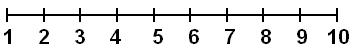  Оцените на предложенной шкале уровень достижения планируемых на 2022 г. результатов реализации инновационного проекта:                                               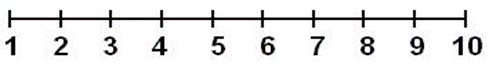 Составьте отчет о достижении значений показателей результативности инновационного проекта в 2022 г. (приложение 2 к Соглашению о совместной деятельности по реализации инновационного проекта МИП»Опишите (кратко) вклад каждого из соисполнителей в достижении полученных результатовОдинцова Н.П. Составлена адаптированная программа «Открытая сцена», проведена диагностика по театральной деятельности.Красноперова А.А. Разработаны экскурсии, выбраны участники, проведена диагностика.Пылаева А.А. Определены участники, проведена диагностика, прошла экскурсия по музею «Жизнь как подвиг».Ковалева Я.С. Определены участники, проведена диагностика, прошла экскурсия по музею «Русский быт».Васильева Т.С., Сухова А.М.Определены группы участников, проведено вводное занятие по теме «Русская изба».Миргаляутдинова Т.В., Губенко М.Н.Определены участники, проведено вводное занятие по теме «Народные промыслы России».Коптева Ю.А., Цыганкова Е.В.Проведено анкетирование и мониторинг, занятие в музее «Русская изба», конкурс рисунков «Мое путешествие по Ярославии» ( Центр туристических волонтеров. Конкурс проводится при поддержке президентских грантов)                                                                      Опишите (кратко) инновационный (отчуждаемый) продукт, который будете представлять на ежегодной муниципальной конференции (при условии его готовности)Сопровождение проектов (январь, февраль, март);Проведение занятий, викторин (январь,февраль,март,апрель)Оформление продуктов (апрель);Проведение фестиваля (апрель).К январю 2024 года описание фестиваля проектов для детей с ОВЗПоказатели /индикаторы эффективности реализации проекта МИПЦелевое значениеДостигнутоев 2022 годузначениеЦелевое значение на 2023 годКомментарии (на случай, если предпринята корректировка показателей/индикаторов, целевых значений)1.Разработаны и проведены диагностики и составлены маршруты100%100%2.Проведены события различного формата с использованием разработанных методических/дидактических материалов100%30%100%3. Проектные наработки обсуждены в педагогическом сообществе100%50%Проведено 1 заседание4.Получены позитивные отзывы о результатах проекта100%5.Готовность к выполнению проектов100%100%100%100% освоили методы проектирования(выбрали тему,провели подготовку по отбору источников) 6.Выполнение проектов100%50%100%